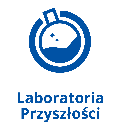 SPECYFIKACJA WARUNKÓW ZAMÓWIENIAZAMAWIAJĄCY:Szkoła Podstawowa Nr 8 
im. Jana Brzechwy z oddziałami integracyjnymi w Bełchatowieoś. Dolnośląskie 112a97 – 400 Bełchatów tel.: (44) 632 -22-06Strona internetowa zamawiającego: http://www.sp8belchatow.plReprezentowane przez Dyrektora Szkoły nr 8Godziny pracy Zamawiającego: 7:00 – 15:00 od poniedziałku do piątku.Zaprasza do złożenia oferty w trybie art. 275 pkt 1 (trybie podstawowym bez negocjacji) o wartości zamówienia nieprzekraczającej progów unijnych o jakich stanowi art. 3 ustawy z 11 września 2019 r. - Prawo zamówień publicznych 
(t.j.Dz. U. z 2021 r. poz. 1129 z późn.zm) – dalej ustawy PZP na   DOSTAWĘ  pn.: Wyposażenie  Szkoły Podstawowej Nr 8 im. Jana Brzechwy z oddziałami integracyjnymi w Bełchatowiew ramach programu „Laboratoria przyszłości” Przedsięwzięcie realizowane  przez Ministerstwo Edukacji i Nauki we współpracy 
z Centrum GovTech w Kancelarii Prezesa Rady MinistrówPostępowanie prowadzone z  podziałem na części:Nr postępowania: SP8.1/2021Zatwierdzam:Bełchatów, dnia 17.11.2021 r. 	                                    Dyrektor Szkoły Nr 8               
                                                                                     im. Jana Brzechwy z oddziałami                          
                                                                                                      integracyjnymi w Bełchatowie                                                                                    …………Maria Łazuga……………SPIS TREŚCII. Nazwa oraz adres ZamawiającegoSzkoła Podstawowa Nr 8 
im. Jana Brzechwy z oddziałami integracyjnymi w Bełchatowie Reprezentowana przez Dyrektora Szkołyos. Dolnośląskie 112a97 – 400 Bełchatów Tel.: (44) 632-22-06NIP: 7691142171Strona internetowa zamawiającego: http://www.sp8belchatow.pl/Godziny pracy Zamawiającego: 7:00 – 15:00 od poniedziałku do piątku.Uwaga! W przypadku gdy wniosek o wgląd w protokół, o którym mowa w art. 74 ust. 1 ustawy PZP wpłynie 30 minut przed końcem godzin pracy, odpowiedź zostanie udzielona dnia następnego (roboczego).Adres strony internetowej, na której jest prowadzone postępowanie i na której będą dostępne wszelkie dokumenty związane z prowadzoną procedurą: https://platformazakupowa.pl/pn/belchatowUwaga! Zamawiający przypomina, że zasady dotyczące sposobu komunikowania się zostały przez Zamawiającego umieszczone w rozdziale XIII.II. Ochrona danych osobowychZgodnie z art. 13 ust. 1 i 2 rozporządzenia Parlamentu Europejskiego i Rady (UE) 2016/679 z dnia 27 kwietnia 2016 r. w sprawie ochrony osób fizycznych w związku z przetwarzaniem danych osobowych i w sprawie swobodnego przepływu takich danych oraz uchylenia dyrektywy 95/46/WE (ogólne rozporządzenie o ochronie danych) - zwanym dalej "RODO" informuję, że:Administratorem Państwa danych osobowych przetwarzanych w związku                                z prowadzeniem postępowania o udzielenie zamówienia publicznego pn.: Wyposażenie Szkoły Podstawowej Nr 8 im. Jana Brzechwy z oddziałami integracyjnymi  w Bełchatowie w ramach programu „Laboratoria przyszłości” jest Miasto Bełchatów reprezentowane przez p. Mariolę Czechowską Prezydenta Miasta Bełchatowa, z siedzibą w Bełchatowie, ul. Kościuszki 1, 97-400 Bełchatów. Kontakt z Administratorem jest możliwy drogą elektroniczną za pośrednictwem poczty elektronicznej um@belchatow.pl, (ePUAP): /umbelchatow/UM lub /umbelchatow/SkrytkaESP oraz pisemnie – Urząd Miasta Bełchatowa, ul. Kościuszki 1, 97-400 Bełchatów – tel. 44/ 733 51 16.Administrator wyznaczył  Inspektora Danych Osobowych, z którym można się kontaktować we wszystkich sprawach dotyczących przetwarzania danych osobowych oraz korzystania z praw związanych z przetwarzaniem danych. Z Inspektorem Ochrony Danych mogą się Państwo kontaktować w następujący sposób: listownie na adres – Urząd Miasta Bełchatowa, ul. Kościuszki 1, 97-400 Bełchatów – tel. 44/ 733 51 42, poprzez e-mail - iod@um.belchatow.pl, (ePUAP) na adres: /umbelchatow/UM lub /umbelchatow/SkrytkaESP Państwa dane będą przetwarzane w celu związanym z postępowaniem o udzielenie zamówienia publicznego pn.:. Wyposażenie Szkoły Podstawowej Nr 8 im. Jana Brzechwy z oddziałami integracyjnymi w Bełchatowie w ramach programu „Laboratoria przyszłości.” Podstawą prawną ich przetwarzania jest Państwa zgoda wyrażona poprzez akt uczestnictwa w postępowaniu oraz następujące przepisy prawa: ustawa z dnia 11 września 2019 r. - Prawo zamówień publicznych (t.j.Dz. U. z 2021 r. poz. 1129 r. z późn.zm.), ustawa z dnia 14 lipca 1983 r. o narodowym zasobie archiwalnym i archiwach. Państwa dane pozyskane w związku z postępowaniem o udzielenie zamówienia publicznego przekazywane będą wszystkim zainteresowanym podmiotom i osobom, którym udostępniona zostanie dokumentacja postępowania zgodnie z ustawą Pzp, gdyż co do zasady postępowanie o udzielenie zamówienia publicznego jest jawne. Zamawiający udostępnia dane osobowe, o których mowa w art. 10 RODO (dane osobowe dotyczące wyroków skazujących i czynów zabronionych), w celu umożliwienia korzystania ze środków ochrony prawnej, o których mowa w dziale IX ustawy Pzp, do upływu terminu na ich wniesienie. Ograniczenie dostępu do Państwa danych o których mowa wyżej może wystąpić jedynie w szczególnych przypadkach jeśli jest to uzasadnione ochroną prywatności zgodnie z art. 18 ust. 5 ustawy z dnia 11 września 2019 r. – Prawo zamówień publicznych (t.j.Dz. U. z 2021 r. poz. 1129 r. z późn.zm.).Państwa dane pozyskane w związku z postępowaniem o udzielenie zamówienia publicznego przetwarzane będą przez okres 5 lat: od dnia zakończenia postępowania 
o udzielenie zamówienia publicznego.Państwa dane osobowe będą przechowywane, zgodnie z ustawą Pzp, przez okres 4 lat 
od dnia zakończenia postępowania o udzielenie zamówienia, w sposób gwarantujący jego nienaruszalność, a jeżeli okres obowiązywania umowy w sprawie zamówienia publicznego przekracza 4 lata, okres przechowywania obejmuje cały czas trwania umowy.Podanie danych osobowych w związku z udziałem w postępowaniu o zamówienia publiczne nie jest obowiązkowe, ale może być warunkiem niezbędnym do wzięcia w nim udziału. Wynika to stąd, że w zależności od przedmiotu zamówienia, zamawiający może żądać ich podania na podstawie przepisów ustawy Prawo zamówień publicznych oraz wydanych do niej przepisów wykonawczych.W związku z przetwarzaniem Państwa danych osobowych przysługują Państwu następujące uprawnienia:a) prawo dostępu do danych osobowych, w tym prawo do uzyskania kopii tych danych (art. 15 RODO) - (w przypadku, gdy skorzystanie z tego prawa wymagałoby po stronie Administratora niewspółmiernie dużego wysiłku mogą zostać Państwo zobowiązani 
do wskazania dodatkowych informacji mających na celu sprecyzowanie żądania, 
w szczególności podania nazwy lub daty postępowania o udzielenie zamówienia publicznego lub konkursu albo sprecyzowanie nazwy lub daty zakończonego postępowania o udzielenie zamówienia);b) prawo do żądania sprostowania (poprawiania) danych osobowych (art. 16 RODO) –  skorzystanie z tego prawa, nie może skutkować zmianą wyniku postępowania 
o udzielenie zamówienia ani zmianą postanowień umowy w sprawie zamówienia publicznego w zakresie niezgodnym z ustawą PZP oraz nie może naruszać integralności protokołu oraz jego załączników);c) prawo żądania od administratora ograniczenia przetwarzania danych osobowych (art. 18 RODO) – zgłoszenie żądania ograniczenia przetwarzania nie ogranicza przetwarzania danych osobowych do czasu zakończenia tego postępowania. 
W przypadku gdy wniesienie żądania  ograniczenia przetwarzania danych osobowych (art. 18 ust. 1 RODO) spowoduje ograniczenie przetwarzania danych osobowych zawartych w protokole postępowania lub załącznikach do tego protokołu, od dnia zakończenia postępowania o udzielenie zamówienia zamawiający nie udostępnia tych danych, chyba że zachodzą przesłanki, o których mowa w art. 18 ust. 2 RODO (dane osobowe można przetwarzać, z wyjątkiem przechowywania, wyłącznie za zgodą osoby, której dane dotyczą, lub w celu ustalenia dochodzenia lub obrony roszczeń, 
lub w celu ochrony praw innej osoby fizycznej lub prawnej, lub z uwagi na ważne względy interesu  publicznego Unii lub państwa członkowskiego; d) przysługuje Państwu prawo wniesienia skargi do Prezesa Urzędu Ochrony Danych  Osobowych, gdy uznają Państwo, że przetwarzanie Państwa danych osobowych narusza przepisy RODO. Organem właściwym dla przedmiotowej skargi jest Urząd Ochrony Danych Osobowych, ul. Stawki 2, 00-193 Warszawa.9. W odniesieniu do Państwa danych osobowych decyzje nie będą podejmowane w sposób zautomatyzowany w tym profilowanie, stosownie do art. 22 RODO. III. Tryb udzielania zamówieniaNiniejsze postępowanie prowadzone jest w trybie podstawowym o jakim stanowi 
art. 275 pkt 1 PZP oraz niniejszej Specyfikacji Warunków Zamówienia, zwaną dalej „SWZ”. Zamawiający nie przewiduje prowadzenia negocjacji. Szacunkowa wartość przedmiotowego zamówienia nie przekracza progów unijnych 
o jakich mowa w art. 3 ustawy PZP.  Zamawiający nie przewiduje aukcji elektronicznej.Zamawiający  wymaga złożenia oferty w postaci katalogów elektronicznych (Formularz cenowy). Zamawiający nie prowadzi postępowania w celu zawarcia umowy ramowej.Zamawiający nie zastrzega możliwości ubiegania się o udzielenie zamówienia wyłącznie przez Wykonawców, o których mowa w art. 94 PZP.Zamawiający nie określa wymagań w zakresie zatrudnienia na podstawie stosunku pracy, w okolicznościach o których mowa w art. 95 PZP.Zamawiający nie określa dodatkowych wymagań związanych z zatrudnianiem osób, 
o których mowa w art. 96 ust. 2 pkt 2 PZP. Zamawiający przewiduje udzielenie zaliczki na poczet wykonania zamówienia.Zamawiający dopuszcza składanie ofert częściowych. Zamawiający nie zastrzega liczby części zamówienia, na którą Wykonawca może złożyć ofertę. IV. Opis przedmiotu zamówieniaPrzedmiotem zamówienia jest:Część I – dostawa sprzętu elektronicznego oraz pomocy dydaktycznychCzęść II – dostawa wyposażenia Wspólny Słownik Zamówień CPV: Rodzaj zamówienia: dostawaCzęść I- dostawa sprzętu elektronicznego oraz pomocy dydaktycznych CPV-  39.16.21.00-6      -   Pomoce dydaktyczne CPV – 39.16.21.10-9      –   Sprzęt dydaktyczny CPV – 42.66.10.00 –7     –   Urządzenia do lutowania na miękko i na twardo CPV-  38.65.00.00-6       –  Sprzęt fotograficzny CPV-  30.23.21.00-5       -  Drukarki i plotery CPV-  32.34.10.00-5       -  Mikrofon CPV-  32.33.32.00-8         -  Kamera CPV-  19.43.51.00-5       – Nici do szycia CPV-  30.21.31.00-6       - Komputer przenośny CPV- 48.00.00.00-8        - Pakiety oprogramowania  CPV-  39.22.71.10-3        - Igły i druty krawieckie CPV-  39.71.11.30-9       – Chłodziarka  CPV-  39.71.35.00-8       – Żelazko elektryczne CPV – 43.83.00.00          – Narzędzia ręczne z napędem mechanicznymCzęść II –   dostawa wyposażenia  CPV- 30.19.54.00-6 -   Tablice do wycierania na sucho CPV- 39.16.00.00-1 -    Meble szkolne CPV-  39.11.21.00-1 -   Krzesła dla nauczyciela CPV - 39.11.32.00-9  –  Taborety CPV-  39.15.12.00-7 -   Stoły robocze CPV-  39.15.41.00-7 -   Szafki wystawowe CPV-  39.17.30.00-5 -   Meble do przechowywaniaZamawiający  dopuszcza składanie ofert częściowych.Zamawiający nie dopuszcza składania ofert wariantowych. Wymaga składanie ofert  w postaci katalogów elektronicznych – formularz cenowy.Zamawiający nie przewiduje udzielania zamówień, o których mowa w art. 214 ust. 1 pkt 8.Szczegółowy opis przedmiotu zamówienia oraz wymagania zamawiającego dla realizacji zamówienia zawarty w dokumentacji do postępowania - Załączniki do SWZ.V. Wizja lokalnaZamawiający informuje, że złożenie oferty nie  musi być obligatoryjnie potwierdzone odbyciem wizji lokalnej i sprawdzeniem dokumentów dotyczących zamówienia jakie znajdują się w dyspozycji Zamawiającego, a jakie będą udostępniane podmiotom zgłaszającym chęć udziału w postępowaniu pod rygorem odrzucenia oferty - zgodnie 
z art. 226 ust. 1 pkt 18 PZP.VI. PodwykonawstwoZamawiający nie przewiduje udziału podwykonawców w przedmiotowym postępowaniu.VII. Termin wykonania zamówieniaTermin planowany realizacji zamówienia:  31.05.2022 r. Szczegółowe zagadnienia dotyczące terminu realizacji umowy uregulowane 
są w projekcie umowy stanowiącym załącznik do SWZ.VIII. Warunki udziału w postępowaniuO udzielenie zamówienia mogą ubiegać się Wykonawcy, którzy nie podlegają wykluczeniu na zasadach określonych w Rozdziale IX SWZ.O udzielenie zamówienia mogą ubiegać się Wykonawcy, którzy spełniają warunki dotyczące:zdolności do występowania w obrocie gospodarczym:Zamawiający nie stawia warunku w powyższym zakresie.uprawnień do prowadzenia określonej działalności gospodarczej 
lub zawodowej, o ile wynika to z odrębnych przepisów:Zamawiający nie stawia warunku w powyższym zakresie.sytuacji ekonomicznej lub finansowej:             Zamawiający nie stawia warunku w powyższym zakresie.zdolności technicznej lub zawodowej:             Zamawiający nie stawia warunku w powyższym zakresie.Wykonawcy wspólnie ubiegający się o udzielenie zamówienia dołączają do oferty oświadczenie, z którego wynika, które dostawy wykonają poszczególni wykonawcy - zgodnie z Załącznikiem do SWZ. IX. Podstawy wykluczenia z postępowaniaZ postępowania o udzielenie zamówienia wyklucza się Wykonawców, w stosunku 
do których zachodzi którakolwiek z okoliczności wskazanych w art. 108 ust. 1 PZP;      Zamawiający nie przewiduje wykluczenia Wykonawców, w stosunku 
      do których zachodzi którakolwiek z okoliczności wskazanych w art. 109 ust. 1  PZP, X. Podmiotowe  i przedmiotowe środki dowodowe. Oświadczenia i dokumenty, jakie zobowiązani są dostarczyć Wykonawcy w celu  wykazania braku podstaw wykluczeniaWykonawca przystępujący do postępowania zobowiązany jest złożyć do upływu terminu składania ofert wskazanym w pkt XVIII ppkt 1 SWZ:Wypełniony i podpisany Formularz ofertowy oraz Formularz cenowy  - wg wzoru określonego w Załączniku do SWZ;Oświadczenie wykonawcy składane na podstawie art. 125 ust. 1 ustawy z dnia 
11 września 2019 r. Prawo zamówień publicznych, dotyczące braku podstaw wykluczenia z postępowania – wg wzoru określonego w Załączniku do SWZ;Oświadczenie wykonawców wspólnie ubiegających się o udzielenie zamówienia składane na podstawie art. 117 ust. 4 ustawy z dnia 11 września 2019 r. – wg wzoru określonego w Załączniku do SWZ;    4) Inne dokumenty niezbędne do przeprowadzenia postępowania:dokumenty, z których wynika umocowanie osób do reprezentowania Wykonawcy. W przypadku, gdy wykonawcę reprezentuje pełnomocnik, 
a umocowanie do złożenia oferty nie wynika z odpisu z ww. dokumentów, należy załączyć pełnomocnictwo określające jego zakres, w szczególności odpis 
lub informacja z Krajowego Rejestru Sądowego, Centralnej Ewidencji 
i Informacji o Działalności Gospodarczej lub innego właściwego rejestru.pełnomocnictwo do reprezentowania w postępowaniu o udzielenie zamówienia publicznego albo reprezentowania w postępowaniu i zawarcia umowy w sprawie zamówienia publicznego wykonawców występujących wspólnie w przypadku wspólnego ubiegania się o udzielenie niniejszego zamówienia.2. Informacje zawarte w oświadczeniu, o którym mowa w pkt X.1.2) stanowią wstępne      potwierdzenie, że Wykonawca nie podlega wykluczeniu w postępowaniu.3. Zamawiający wzywa wykonawcę, którego oferta została najwyżej oceniona, do złożenia 
w wyznaczonym terminie, nie krótszym niż 5 dni od dnia wezwania, podmiotowych środków dowodowych, aktualnych na dzień złożenia podmiotowych środków dowodowych.4.Podmiotowe środki dowodowe wymagane od wykonawcy obejmują: - oświadczenie Wykonawcy o aktualności informacji zawartych w oświadczeniu, o którym 
   mowa w art. 125 ust. 1 ustawy Pzp.W zakresie nieuregulowanym ustawą PZP lub niniejszą SWZ do oświadczeń i dokumentów składanych przez Wykonawcę w postępowaniu zastosowanie mają w szczególności przepisy rozporządzenia Ministra Rozwoju Pracy i Technologii z dnia 23 grudnia 2020 r. w sprawie podmiotowych środków dowodowych oraz innych dokumentów lub oświadczeń, jakich może żądać zamawiający od wykonawcy oraz rozporządzenia Prezesa Rady Ministrów z dnia 30  grudnia 2020 r. w sprawie sposobu sporządzania i przekazywania informacji oraz wymagań technicznych dla dokumentów elektronicznych oraz środków komunikacji elektronicznej w postępowaniu o udzielenie zamówienia publicznego lub konkursie.XI. Poleganie na zasobach innych podmiotówNie dotyczy z uwagi na fakt, iż Zamawiający nie stawia warunków udziału                           w przedmiotowym postępowaniu. XII. Informacja dla Wykonawców wspólnie ubiegających się o udzielenie zamówieniaWykonawcy mogą wspólnie ubiegać się o udzielenie zamówienia. W takim przypadku Wykonawcy ustanawiają pełnomocnika do reprezentowania ich w postępowaniu albo 
do reprezentowania i zawarcia umowy w sprawie zamówienia publicznego. Pełnomocnictwo winno być załączone do oferty. W przypadku Wykonawców wspólnie ubiegających się o udzielenie zamówienia, oświadczenie, o którym mowa w Rozdziale X ust. 1 pkt 2 SWZ, składa każdy 
z Wykonawców. Oświadczenie to potwierdza brak podstaw wykluczenia. 
Wykonawcy wspólnie ubiegający się o udzielenie zamówienia dołączają do oferty oświadczenie, z którego wynika, które dostawy wykonają poszczególni wykonawcy.Oświadczenie  potwierdzające brak podstaw wykluczenia z postępowania składa każdy z Wykonawców wspólnie ubiegających się o zamówienie.XIII. Informacje o sposobie porozumiewania się Zamawiającego z Wykonawcami oraz przekazywania oświadczeń lub dokumentówKontakt z Wykonawcami: sp8@belchatow.pl Postępowanie prowadzone jest w języku polskim w formie elektronicznej 
za pośrednictwem: platformazakupowa.pl     pod adresem https://platformazakupowa.pl/pn/belchatowW celu skrócenia czasu udzielenia odpowiedzi na pytania preferuje się, aby komunikacja między zamawiającym a Wykonawcami, w tym wszelkie oświadczenia, wnioski, zawiadomienia oraz informacje, przekazywane były za pośrednictwem platformazakupowa.pl i formularza „Wyślij wiadomość do zamawiającego”. Za datę przekazania (wpływu) oświadczeń, wniosków, zawiadomień oraz informacji przyjmuje się datę ich przesłania za pośrednictwem platformazakupowa.pl poprzez kliknięcie przycisku  „Wyślij wiadomość do zamawiającego” po których pojawi 
się komunikat, że wiadomość została wysłana do zamawiającego. Zamawiający dopuszcza, opcjonalnie, komunikację za pośrednictwem poczty elektronicznej. Adres poczty elektronicznej osoby uprawnionej do kontaktu z Wykonawcami: sp8@belchatow.pl Zamawiający będzie przekazywał wykonawcom informacje za pośrednictwem platformazakupowa.pl. Informacje dotyczące odpowiedzi na pytania, zmiany specyfikacji, zmiany terminu składania i otwarcia ofert Zamawiający będzie zamieszczał na platformie w sekcji “Komunikaty”. Korespondencja, której zgodnie z obowiązującymi przepisami adresatem jest konkretny Wykonawca, będzie przekazywana 
za pośrednictwem platformazakupowa.pl do konkretnego wykonawcy.Wykonawca jako podmiot profesjonalny ma obowiązek sprawdzania komunikatów 
i wiadomości bezpośrednio na platformazakupowa.pl przesłanych przez zamawiającego, gdyż system powiadomień może ulec awarii lub powiadomienie może trafić do folderu SPAM.Zamawiający, zgodnie z § 11 ust. 2 ROZPORZĄDZENIE PREZESA RADY MINISTRÓW 
z dnia 30 grudnia 2020 r. w sprawie sposobu sporządzania i przekazywania informacji oraz wymagań technicznych dla dokumentów elektronicznych oraz środków komunikacji elektronicznej w postępowaniu o udzielenie zamówienia publicznego lub konkursie zamieszcza wymagania dotyczące specyfikacji połączenia, formatu przesyłanych danych oraz szyfrowania i oznaczania czasu przekazania i odbioru danych za pośrednictwem platformazakupowa.pl, tj.:stały dostęp do sieci Internet o gwarantowanej przepustowości nie mniejszej niż 512 kb/s,komputer klasy PC lub MAC o następującej konfiguracji: pamięć min. 2 GB Ram, procesor Intel IV 2 GHZ lub jego nowsza wersja, jeden z systemów operacyjnych - MS Windows 7, Mac Os x 10 4, Linux, lub ich nowsze wersje,zainstalowana dowolna przeglądarka internetowa, w przypadku Internet Explorer minimalnie wersja 10 0.,włączona obsługa JavaScript,zainstalowany program Adobe Acrobat Reader lub inny obsługujący format plików .pdf,Platformazakupowa.pl działa według standardu przyjętego w komunikacji sieciowej - kodowanie UTF8,Oznaczenie czasu odbioru danych przez platformę zakupową stanowi datę oraz dokładny czas (hh:mm:ss) generowany wg. czasu lokalnego serwera synchronizowanego z zegarem Głównego Urzędu Miar.Wykonawca, przystępując do niniejszego postępowania o udzielenie zamówienia publicznego:akceptuje warunki korzystania z platformazakupowa.pl określone w Regulaminie zamieszczonym na stronie internetowej pod linkiem w zakładce „Regulamin" oraz uznaje go za wiążący,zapoznał i stosuje się do Instrukcji składania ofert/wniosków dostępnej 
pod linkiem  https://drive.google.com/file/d/1Kd1DttbBeiNWt4q4slS4t76lZVKPbkyD/view. Zamawiający nie ponosi odpowiedzialności za złożenie oferty w sposób niezgodny 
z Instrukcją korzystania z platformazakupowa.pl, w szczególności za sytuację, 
gdy zamawiający zapozna się z treścią oferty przed upływem terminu składania ofert 
(np. złożenie oferty w zakładce „Wyślij wiadomość do zamawiającego”). Taka oferta zostanie uznana przez Zamawiającego za ofertę handlową i nie będzie brana pod uwagę w przedmiotowym postępowaniu, ponieważ nie został spełniony obowiązek narzucony w art. 221 Ustawy Prawo Zamówień Publicznych.Zamawiający informuje, że instrukcje korzystania z platformazakupowa.pl dotyczące 
w szczególności logowania, składania wniosków o wyjaśnienie treści SWZ, składania ofert oraz innych czynności podejmowanych w niniejszym postępowaniu przy użyciu platformazakupowa.pl znajdują się w zakładce „Instrukcje dla Wykonawców" na stronie internetowej pod adresem: https://platformazakupowa.pl/strona/45-instrukcje.XIV. Opis sposobu przygotowania ofert oraz dokumentów wymaganych przez Zamawiającego w SWZOferta, wniosek oraz podmiotowe środki dowodowe składane elektronicznie muszą zostać podpisane elektronicznym kwalifikowanym podpisem lub podpisem zaufanym lub podpisem osobistym. W procesie składania oferty, wniosku w tym przedmiotowych środków dowodowych na platformie, kwalifikowany podpis elektroniczny lub podpis zaufany lub podpis osobisty Wykonawca składa bezpośrednio na dokumencie, który następnie przesyła do systemu.Poświadczenia za zgodność z oryginałem dokonuje odpowiednio Wykonawca, podmiot, na którego zdolnościach lub sytuacji polega Wykonawca, wykonawcy wspólnie ubiegający się o udzielenie zamówienia publicznego albo podwykonawca, w zakresie dokumentów, które każdego z nich dotyczą. Poprzez oryginał należy rozumieć dokument podpisany kwalifikowanym podpisem elektronicznym lub podpisem zaufanym lub podpisem osobistym przez osobę/osoby upoważnioną/upoważnione. Poświadczenie za zgodność z oryginałem następuje w formie elektronicznej podpisane kwalifikowanym podpisem elektronicznym lub podpisem zaufanym lub podpisem osobistym przez osobę/osoby upoważnioną/upoważnione.Oferta powinna być:sporządzona na podstawie załączników niniejszej SWZ w języku polskim,złożona przy użyciu środków komunikacji elektronicznej tzn. za pośrednictwem platformazakupowa.pl,podpisana kwalifikowanym podpisem elektronicznym lub podpisem zaufanym 
lub podpisem osobistym przez osobę/osoby upoważnioną/upoważnione.Podpisy kwalifikowane wykorzystywane przez Wykonawców do podpisywania wszelkich plików muszą spełniać “Rozporządzenie Parlamentu Europejskiego i Rady w sprawie identyfikacji elektronicznej i usług zaufania w odniesieniu do transakcji elektronicznych na rynku wewnętrznym (eIDAS) (UE) nr 910/2014 - od 1 lipca 2016 roku”.W przypadku wykorzystania formatu podpisu XAdES zewnętrzny. Zamawiający wymaga dołączenia odpowiedniej ilości plików tj. podpisywanych plików z danymi oraz plików XAdES.Zgodnie z art. 18 ust. 3 ustawy Pzp, nie ujawnia się informacji stanowiących tajemnicę przedsiębiorstwa, w rozumieniu przepisów o zwalczaniu nieuczciwej konkurencji. Jeżeli Wykonawca, nie później niż w terminie składania ofert, w sposób niebudzący wątpliwości zastrzegł, że nie mogą być one udostępniane oraz wykazał, załączając stosowne wyjaśnienia, iż zastrzeżone informacje stanowią tajemnicę przedsiębiorstwa. Na platformie w formularzu składania oferty znajduje się miejsce wyznaczone 
do dołączenia części oferty stanowiącej tajemnicę przedsiębiorstwa.Wykonawca, za pośrednictwem platformazakupowa.pl może przed upływem terminu 
do składania ofert zmienić lub wycofać ofertę. Sposób dokonywania zmiany 
lub wycofania oferty zamieszczono w instrukcji zamieszczonej na stronie internetowej pod adresem: https://platformazakupowa.pl/strona/45-instrukcjeKażdy z Wykonawców może złożyć tylko jedną ofertę. Złożenie większej liczby ofert 
lub oferty zawierającej propozycje wariantowe spowoduje ich odrzucenie.Ceny oferty muszą zawierać wszystkie koszty, jakie musi ponieść Wykonawca, 
aby zrealizować zamówienie z najwyższą starannością oraz ewentualne rabaty.Dokumenty i oświadczenia składane przez wykonawcę powinny być w języku polskim, chyba że w SWZ dopuszczono inaczej. W przypadku załączenia dokumentów sporządzonych w innym języku niż dopuszczony, Wykonawca zobowiązany jest załączyć tłumaczenie na język polski.Zgodnie z definicją dokumentu elektronicznego z art. 3 ust. 2 ustawy o informatyzacji działalności podmiotów realizujących zadania publiczne, opatrzenie pliku zawierającego skompresowane dane kwalifikowanym podpisem elektronicznym jest jednoznaczne z podpisaniem oryginału dokumentu, z wyjątkiem kopii poświadczonych odpowiednio przez innego wykonawcę ubiegającego się wspólnie z nim o udzielenie zamówienia, przez podmiot, na którego zdolnościach lub sytuacji polega Wykonawca, albo przez podwykonawcę.Maksymalny rozmiar jednego pliku przesyłanego za pośrednictwem dedykowanych formularzy do: złożenia, zmiany, wycofania oferty wynosi 150 MB natomiast przy komunikacji wielkość pliku to maksymalnie 500 MB.Rozszerzenia plików wykorzystywanych przez Wykonawców powinny być zgodne 
z Załącznikiem nr 2 do “Rozporządzenia Rady Ministrów w sprawie Krajowych Ram Interoperacyjności, minimalnych wymagań dla rejestrów publicznych i wymiany informacji w postaci elektronicznej oraz minimalnych wymagań dla systemów teleinformatycznych”, zwanego dalej Rozporządzeniem KRI.Zamawiający rekomenduje wykorzystanie formatów: .pdf .doc .docx .xls  .jpg (.jpeg) ze szczególnym wskazaniem na .pdf.W celu ewentualnej kompresji danych Zamawiający rekomenduje wykorzystanie jednego z rozszerzeń:.zip .7Z.Zakaz stosowania innych formatów, niż te wskazane w pkt 13. - z KRI.Zamawiający zwraca uwagę na ograniczenia wielkości plików podpisywanych profilem zaufanym, który wynosi maksymalnie 10MB oraz na ograniczenie wielkości plików podpisywanych w aplikacji eDoApp służącej do składania podpisu osobistego, który wynosi maksymalnie 5MB.W przypadku stosowania przez wykonawcę kwalifikowanego podpisu elektronicznego:Ze względu na niskie ryzyko naruszenia integralności pliku oraz łatwiejszą weryfikację podpisu zamawiający zaleca, w miarę możliwości, przekonwertowanie plików składających się na ofertę na rozszerzenie .pdf 
i opatrzenie ich podpisem kwalifikowanym w formacie PAdES. Pliki w innych formatach niż PDF zaleca się opatrzyć podpisem w formacie XAdES o typie zewnętrznym. Wykonawca powinien pamiętać, aby plik 
z podpisem przekazywać łącznie z dokumentem podpisywanym.Zamawiający rekomenduje wykorzystanie podpisu z kwalifikowanym znacznikiem czasu.Zamawiający zaleca aby w przypadku podpisywania pliku przez kilka osób, stosować podpisy tego samego rodzaju. Podpisywanie różnymi rodzajami podpisów np. osobistym i kwalifikowanym może doprowadzić do problemów w weryfikacji plików. Zamawiający zaleca, aby Wykonawca z odpowiednim wyprzedzeniem przetestował możliwość prawidłowego wykorzystania wybranej metody podpisania plików oferty.Osobą składającą ofertę powinna być osoba kontaktowa podawana w dokumentacji.Ofertę należy przygotować z należytą starannością dla podmiotu ubiegającego 
się o udzielenie zamówienia publicznego i zachowaniem odpowiedniego odstępu czasu do zakończenia przyjmowania ofert/wniosków. Sugerujemy złożenie oferty na 24 godziny przed terminem składania ofert/wniosków. Jeśli Wykonawca pakuje dokumenty np. w plik o rozszerzeniu .zip, zaleca 
się wcześniejsze podpisanie każdego ze skompresowanych plików. Zamawiający zaleca aby nie wprowadzać jakichkolwiek zmian w plikach po podpisaniu ich podpisem kwalifikowanym. Może to skutkować naruszeniem integralności plików co równoważne będzie z koniecznością odrzucenia oferty.XV. Sposób obliczania ceny ofertyWykonawca podaje cenę za realizację przedmiotu zamówienia zgodnie ze wzorem Formularza ofertowego oraz Formularza cenowego, stanowiących Załączniki do SWZ. Cena ofertowa brutto musi uwzględniać wszystkie koszty związane z realizacją przedmiotu zamówienia zgodnie z opisem przedmiotu zamówienia oraz projektem umowy. Stawka podatku VAT w przedmiotowym postępowaniu wynosi 23% oraz 0% na drukarki 3DCena podana na Formularzu ofertowym oraz ceny jednostkowe podane w Formularzu cenowym są cenami ostatecznymi, niepodlegającymi negocjacjom i wyczerpującą wszelkie należności Wykonawcy wobec Zamawiającego związane 
z realizacją przedmiotu zamówienia.Cena oferty powinna być wyrażona w złotych polskich (PLN) z dokładnością do dwóch miejsc po przecinku, zgodnie z zasadami arytmetyki.Zamawiający nie przewiduje rozliczeń w walucie obcej.Wyliczona cena oferty brutto oraz ceny jednostkowe brutto będą służyć do porównania złożonych ofert i do rozliczenia w trakcie realizacji zamówienia.Wynagrodzenie będzie płatne zgodnie z Projektem umowy – stanowiącym załącznik 
do SWZ.  8. Zamawiający przewiduje udzielenie zaliczki na poczet wykonania zamówienia.     Szczegóły w zakresie zaliczki-zgodnie z wzorem umowy, stanowiącym załącznik do SWZ.   XVI. Wymagania dotyczące wadiumZamawiający nie żąda wniesienia wadium.XVII. Termin związania ofertąWykonawca będzie związany ofertą przez okres 30 dni, tj. do dnia 24.12.2021r. 
Bieg terminu związania ofertą rozpoczyna się wraz z upływem terminu składania ofert.W przypadku gdy wybór najkorzystniejszej oferty nie nastąpi przed upływem terminu związania ofertą wskazanego w ust. 1, Zamawiający przed upływem terminu związania ofertą zwraca się jednokrotnie do Wykonawców o wyrażenie zgody na przedłużenie tego terminu o wskazywany przez niego okres, nie dłuższy niż 30 dni. Przedłużenie terminu związania ofertą wymaga złożenia przez wykonawcę pisemnego oświadczenia 
o wyrażeniu zgody na przedłużenie terminu związania ofertą.XVIII. Miejsce i termin składania ofertOfertę wraz z wymaganymi dokumentami należy umieścić na platformazakupowa.pl pod adresem: https://platformazakupowa.pl/pn/belchatow w myśl ustawy PZP na stronie internetowej prowadzonego postępowania do dnia: 25.11.2021 r. do godziny 8:00.Do oferty należy dołączyć wszystkie wymagane w SWZ dokumenty.Po wypełnieniu Formularza składania oferty lub wniosku i dołączenia wszystkich wymaganych załączników należy kliknąć przycisk „Przejdź do podsumowania”.Oferta lub wniosek składana elektronicznie musi zostać podpisana elektronicznym podpisem kwalifikowanym, podpisem zaufanym lub podpisem osobistym. W procesie składania oferty za pośrednictwem platformazakupowa.pl, Wykonawca powinien złożyć podpis bezpośrednio na dokumentach przesłanych za pośrednictwem platformazakupowa.pl. Zalecamy stosowanie podpisu na każdym załączonym pliku osobno, w szczególności wskazanych w art. 63 ust. 1 oraz ust. 2 Pzp, gdzie zaznaczono, iż oferty, wnioski o dopuszczenie do udziału w postępowaniu oraz oświadczenie, 
o którym mowa w art. 125 ust. 1 sporządza się, pod rygorem nieważności, 
w postaci lub formie elektronicznej i opatruje się odpowiednio w odniesieniu 
do wartości postępowania kwalifikowanym podpisem elektronicznym, podpisem zaufanym lub podpisem osobistym.Za datę złożenia oferty przyjmuje się datę jej przekazania w systemie (platformie) 
w drugim kroku składania oferty poprzez kliknięcie przycisku “Złóż ofertę” 
i wyświetlenie się komunikatu, że oferta została zaszyfrowana i złożona.Szczegółowa instrukcja dla Wykonawców dotycząca złożenia, zmiany i wycofania oferty znajduje się na stronie internetowej pod adresem:https://platformazakupowa.pl/strona/45-instrukcje.XIX. Otwarcie ofertOtwarcie ofert następuje niezwłocznie po upływie terminu składania ofert, nie później niż następnego dnia po dniu, w którym upłynął termin składania ofert, tj. 25.11.2021r. o godz. 8.30.Jeżeli otwarcie ofert następuje przy użyciu systemu teleinformatycznego, w przypadku awarii tego systemu, która powoduje brak możliwości otwarcia ofert w terminie określonym przez zamawiającego, otwarcie ofert następuje niezwłocznie po usunięciu awarii.Zamawiający poinformuje o zmianie terminu otwarcia ofert na stronie internetowej prowadzonego postępowania.Zamawiający, najpóźniej przed otwarciem ofert, udostępnia na stronie internetowej prowadzonego postępowania informację o kwocie, jaką zamierza przeznaczyć 
na sfinansowanie zamówienia.Zamawiający, niezwłocznie po otwarciu ofert, udostępnia na stronie internetowej prowadzonego postępowania informacje o:1) nazwach albo imionach i nazwiskach oraz siedzibach lub miejscach prowadzonej działalności gospodarczej albo miejscach zamieszkania Wykonawców, których oferty zostały otwarte;2) cenach lub kosztach zawartych w ofertach.Informacja zostanie opublikowana na stronie postępowania na platformazakupowa.pl 
w sekcji ,,Komunikaty” .Uwaga! Zgodnie z ustawą PZP Zamawiający nie ma obowiązku przeprowadzania jawnej sesji otwarcia ofert w sposób jawny z udziałem Wykonawców lub transmitowania sesji otwarcia za pośrednictwem elektronicznych narzędzi do przekazu wideo on-line a ma jedynie takie uprawnienie.XX. Opis kryteriów oceny ofert wraz z podaniem wag tych kryteriów 
i sposobu oceny ofert 1. Przy wyborze najkorzystniejszej oferty Zamawiający będzie się kierował następującymi kryteriami oceny ofert:•	Kryterium „Cena” – waga  kryterium 60%Kryterium to rozpatrywane będzie na podstawie ceny brutto za wykonanie przedmiotu zamówienia podanej przez Wykonawcę w Formularzu ofertowym.Punkty przyznawane za kryterium „Cena” (C) będą liczone wg następującego wzoru:C = (Cmin/Co) x 60 gdzie:C 	    – liczba przyznanych punktów ofercie badanej w kryterium „Cena”Cmin	    – cena brutto oferty najtańszej [zł]Co 	    – cena brutto oferty badanej [zł] Maksymalna liczba punktów, które Wykonawca może uzyskać wg kryterium „Cena” (C) wynosi 60 punktów. Wszystkie obliczenia punktów będą dokonywane z dokładnością do dwóch miejsc po przecinku, bez zaokrągleń.•	Kryterium „Długość okresu gwarancji ” – waga kryterium 40%Kryterium to rozpatrywane będzie na podstawie zadeklarowanej w Formularzu ofertowym przez Wykonawcę długości okresu gwarancji podanej w pełnych miesiącach. Najkrótszy możliwy okres gwarancji udzielonej przez Wykonawcę to 12 miesięcy. Zadeklarowanie okresu gwarancji  krótszego niż 12 miesięcy będzie skutkowało odrzuceniem oferty złożonej przez Wykonawcę. Najdłuższy możliwy okres gwarancji udzielonej przez Wykonawcę to 36 miesięcy. W przypadku, gdy Wykonawca zadeklaruje okres gwarancji  dłuższy niż 36 miesięcy, do oceny oferty zostanie przyjęty okres 36 miesięcy. Liczba punków w ramach kryterium „Długość okresu gwarancji ” (G) zostanie obliczona według wzoru:G = (Go* /Gn) x  40 gdzie:G 	- liczba punktów przyznanych badanej ofercie w kryterium „Długość okresu              gwarancji ” Go 	- długość okresu gwarancji  badanej oferty [miesiące]Gn 	- najdłuższy okres gwarancji  spośród złożonych ofert [miesiące]* 	- okres gwarancji  nie może być krótszy niż 12 miesięcyMaksymalna ilość punktów, jaką może otrzymać Wykonawca, wg kryterium „Długość okresu gwarancji ” (G) to 40 punktów. Wszystkie obliczenia punktów będą dokonywane z dokładnością do dwóch miejsc po przecinku, bez zaokrągleń. Za najkorzystniejszą ofertę zostanie uznana oferta, która otrzyma najwyższą liczbę punktów (R), obliczoną na podstawie wzoru:R = C + Ggdzie:R	-	łączna liczba punktów przyznanych badanej ofercie C	-	liczba punktów przyznanych badanej ofercie w kryterium „Cena”G	-	liczba punktów przyznanych badanej ofercie w kryterium „Długość okresu   
                     gwarancji”Zamawiający wybiera ofertę najkorzystniejszą na podstawie kryteriów oceny ofert określonych powyżej.Punkty zostaną policzone zgodnie z ww. wzorami.2. Punktacja przyznawana ofertom w poszczególnych kryteriach oceny ofert będzie liczona z dokładnością do dwóch miejsc po przecinku, bez zaokrągleń.3. W toku badania i oceny ofert Zamawiający może żądać od Wykonawcy wyjaśnień dotyczących treści złożonej oferty, w tym zaoferowanej ceny.4. Zamawiający udzieli zamówienia Wykonawcy, którego oferta zostanie uznana      za najkorzystniejszą.XXI. Informacje o formalnościach, jakie powinny być dopełnione po wyborze oferty w celu zawarcia umowyZamawiający zawiera umowę w sprawie zamówienia publicznego w terminie nie krótszym niż 5 dni od dnia przesłania zawiadomienia o wyborze najkorzystniejszej oferty.Zamawiający może zawrzeć umowę w sprawie zamówienia publicznego przed upływem terminu, o którym mowa w ust. 1, jeżeli w postępowaniu o udzielenie zamówienia prowadzonym w trybie podstawowym złożono tylko jedną ofertę.Wykonawca, którego oferta zostanie uznana za najkorzystniejszą, będzie zobowiązany do wniesienia zabezpieczenia zaliczki-zgodnie z uregulowaniami pkt XXII SWZ.W przypadku wyboru oferty złożonej przez Wykonawców wspólnie ubiegających 
się o udzielenie zamówienia Zamawiający zastrzega sobie prawo żądania przed zawarciem umowy w sprawie zamówienia publicznego umowy regulującej współpracę tych Wykonawców.Wykonawca będzie zobowiązany do podpisania umowy w miejscu i terminie wskazanym przez Zamawiającego.XXII. Wymagania dotyczące zabezpieczenia zaliczki 1.	Wykonawca, którego oferta została wybrana zobowiązany jest do wniesienia zabezpieczenia rozliczenia zaliczki w wysokości 60 % ceny całkowitej brutto wskazanej 
w ofercie wraz fakturą proforma.      Warunkiem przyznania zaliczki  jest wniesienie 100% jej zabezpieczenia. 2.	Zamawiający żąda wniesienia zabezpieczenia zaliczki w formie gwarancji bankowej lub ubezpieczeniowej.5.	Zabezpieczenie wnoszone w formie gwarancji musi spełniać co najmniej poniższe wymagania:1)	musi bezwarunkowo gwarantować wypłatę na rzecz Zamawiającego kwoty zaliczki w przypadku jej nieterminowego rozliczenia;2)	wszelkie zmiany, uzupełnienia lub modyfikacje warunków umowy lub przedmiotu zamówienia nie mogą zwalniać gwaranta z odpowiedzialności wynikającej 
z gwarancji;3)	z jej treści powinno jednoznacznie wynikać zobowiązanie gwaranta 
do zapłaty całej kwoty zabezpieczonej zaliczki;4)	powinna być nieodwołalna i bezwarunkowa;5)	musi jednoznacznie określać termin obowiązywania  gwarancji, ważność dokumentu gwarancyjnego powinna mijać nie wcześniej niż 30 dni od dnia,  w którym przypada termin wykonania przedmiotu umowy;6)	w treści gwarancji powinna znaleźć się nazwa przedmiotowego postępowania;7)	beneficjentem gwarancji jest: Miasto Bełchatów reprezentowane przez Dyrektora Szkoły Podstawowej Nr 8 im. Jana Brzechwy z oddziałami integracyjnymi                                w Bełchatowie, os. Dolnośląskie 112a, 97-400 Bełchatów;8)	w przypadku Wykonawców wspólnie ubiegających się o udzielenie zamówienia, Zamawiający wymaga aby poręczenie lub gwarancja obejmowała swą treścią (tj. zobowiązanych z tytułu  gwarancji) wszystkich Wykonawców wspólnie ubiegających się o udzielenie zamówienia lub aby z jej treści wynikało, że zabezpiecza Wykonawców wspólnie ubiegających się o udzielenie zamówienia (konsorcjum).Szczegółowe uregulowania dotyczące zaliczki zawarte w projekcie umowy, stanowiącym załącznik do SWZ. XXIII. Informacje o treści zawieranej umowy oraz możliwości jej zmiany Wybrany Wykonawca jest zobowiązany do zawarcia umowy w sprawie zamówienia publicznego na warunkach określonych we projekcie umowy, stanowiącym Załącznik 
do SWZ.Zakres świadczenia Wykonawcy wynikający z umowy jest tożsamy z jego zobowiązaniem zawartym w ofercie.Zamawiający przewiduje możliwość zmiany zawartej umowy w stosunku do treści wybranej oferty w zakresie uregulowanym w art. 454-455 PZP oraz wskazanym 
w projekcie umowy , stanowiącym Załącznik do SWZ.Strony dopuszczają zmianę treści umowy w następujących przypadkach:zmiany formy zabezpieczenia zaliczki,zmiany oznaczenia danych Stron, a w przypadku, gdy stroną umowy jest konsorcjum – zmiany lidera konsorcjum,działania siły wyższej mającej bezpośredni wpływ na terminowość wykonywania przedmiotu zamówienia, wystąpienia okoliczności, których strony umowy nie były w stanie przewidzieć, pomimo zachowania należytej staranności, przestojów i opóźnień zawinionych przez Zamawiającego,wystąpienia sytuacji, gdy wykonanie zamówienia w pierwotnym terminie nie leży w interesie Zamawiającego (o okres umożliwiający osiągnięcie uzasadnionego interesu Zamawiającego),wystąpienia, po zawarciu umowy, zmian przepisów mających bezpośredni wpływ na sposób realizacji umowy,Strony dopuszczają zmiany terminu wykonania zamówienia w przypadku wystąpienia opóźnień wynikających z:przedłużenia się procedury postępowania (przedłużenie, które spowoduje zagrożenie wykonania przedmiotu umowy w terminie umownym),wystąpienia okoliczności, których strony umowy nie były w stanie przewidzieć, pomimo zachowania należytej staranności, działania siły wyższej mającej bezpośredni wpływ na wykonanie przedmiotu zamówienia, przestojów i opóźnień zawinionych przez Zamawiającego,wystąpienia sytuacji, gdy wykonanie zamówienia w pierwotnym terminie nie leży w interesie Zamawiającego (o okres umożliwiający osiągnięcie uzasadnionego interesu Zamawiającego),wystąpienia, po zawarciu umowy, zmian przepisów mających bezpośredni wpływ na sposób realizacji umowy,Zmiana umowy wymaga dla swej ważności, pod rygorem nieważności, zachowania formy pisemnej.Gwarancja: - wymagany okres gwarancji na wykonany przedmiot umowy: min. 12 miesięcy, licząc 
od daty odbioru protokołu ilościowo-jakościowego;XIV. Pouczenie o środkach ochrony prawnej przysługujących WykonawcyŚrodki ochrony prawnej określone w niniejszym dziale przysługują wykonawcy, uczestnikowi konkursu oraz innemu podmiotowi, jeżeli ma lub miał interes w uzyskaniu zamówienia lub nagrody w konkursie oraz poniósł lub może ponieść szkodę w wyniku naruszenia przez zamawiającego przepisów ustawy PZP. Środki ochrony prawnej wobec ogłoszenia wszczynającego postępowanie o udzielenie zamówienia lub ogłoszenia o konkursie oraz dokumentów zamówienia przysługują również organizacjom wpisanym na listę, o której mowa w art. 469 pkt 15 PZP oraz Rzecznikowi Małych i Średnich Przedsiębiorców.Odwołanie przysługuje na:1)	niezgodną z przepisami ustawy czynność Zamawiającego, podjętą w postępowaniu o udzielenie zamówienia, w tym na projektowane postanowienie umowy;2)	zaniechanie czynności w postępowaniu o udzielenie zamówienia do której zamawiający był obowiązany na podstawie ustawy.Odwołanie wnosi się do Prezesa Izby. Odwołujący przekazuje kopię odwołania zamawiającemu przed upływem terminu do wniesienia odwołania w taki sposób, aby mógł on zapoznać się z jego treścią przed upływem tego terminu.Odwołanie wobec treści ogłoszenia lub treści SWZ wnosi się w terminie 5 dni 
od dnia zamieszczenia ogłoszenia w Biuletynie Zamówień Publicznych lub treści SWZ 
na stronie internetowej.Odwołanie wnosi się w terminie:1)	5 dni od dnia przekazania informacji o czynności zamawiającego stanowiącej podstawę jego wniesienia, jeżeli informacja została przekazana przy użyciu środków komunikacji elektronicznej,2)	10 dni od dnia przekazania informacji o czynności zamawiającego stanowiącej podstawę jego wniesienia, jeżeli informacja została przekazana w sposób inny niż określony w pkt 1).Odwołanie w przypadkach innych niż określone w pkt 5 i 6 wnosi się w terminie 5 dni 
od dnia, w którym powzięto lub przy zachowaniu należytej staranności można było powziąć wiadomość o okolicznościach stanowiących podstawę jego wniesienia.Na orzeczenie Izby oraz postanowienie Prezesa Izby, o którym mowa w art. 519 ust. 1 ustawy PZP, stronom oraz uczestnikom postępowania odwoławczego przysługuje skarga do sądu.W postępowaniu toczącym się wskutek wniesienia skargi stosuje się odpowiednio przepisy ustawy z dnia 17 listopada 1964 r. - Kodeks postępowania cywilnego 
o apelacji, jeżeli przepisy niniejszego rozdziału nie stanowią inaczej.Skargę wnosi się do Sądu Okręgowego w Warszawie - sądu zamówień publicznych, zwanego dalej "sądem zamówień publicznych".Skargę wnosi się za pośrednictwem Prezesa Izby, w terminie 14 dni od dnia doręczenia orzeczenia Izby lub postanowienia Prezesa Izby, o którym mowa w art. 519 ust. 1 ustawy PZP, przesyłając jednocześnie jej odpis przeciwnikowi skargi. Złożenie skargi 
w placówce pocztowej operatora wyznaczonego w rozumieniu ustawy z dnia 23 listopada 2012 r. - Prawo pocztowe jest równoznaczne z jej wniesieniem.Prezes Izby przekazuje skargę wraz z aktami postępowania odwoławczego do sądu zamówień publicznych w terminie 7 dni od dnia jej otrzymania.XXV. Spis załącznikówProjekt umowy wraz załącznikami - Część I, Część II.Formularz ofertowy.Formularz cenowy.Oświadczenie z art. 125 ust. 1 PZP – Wykonawcy.Oświadczenie – wykonawców wspólnie ubiegających się o udzielenie zamówieniaOpis Przedmiotu Zamówienia – Część I, Część II.